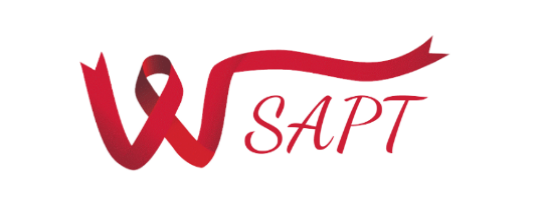 Weymouth Substance Abuse Prevention TeamWednesday January 18, 2023 4:00 PM – Hybrid MeetingTufts Library Room 138Click Here for Zoom MeetingAGENDAUPDATED Mission Statement:  The Weymouth Substance Abuse Prevention Team is a group of community members and professional contributors working together to reduce the impact of substance misuse by providing resources and education that promote safety, health, andwellness for all of Weymouth’s residents.ItemContentTime NeededWelcome/Introductions HousekeepingGroup Agreements10 minutesOpioid Abatement UpdatesOpioid Abatement UpdateSpending GuidelinesPlanning Focus GroupsRequest for Funding40 minutesAnnouncements/Other Business Other announcements, discussion, and updates10 minutesNext Meeting: February 8, 2023SAPT Updates!In-Person